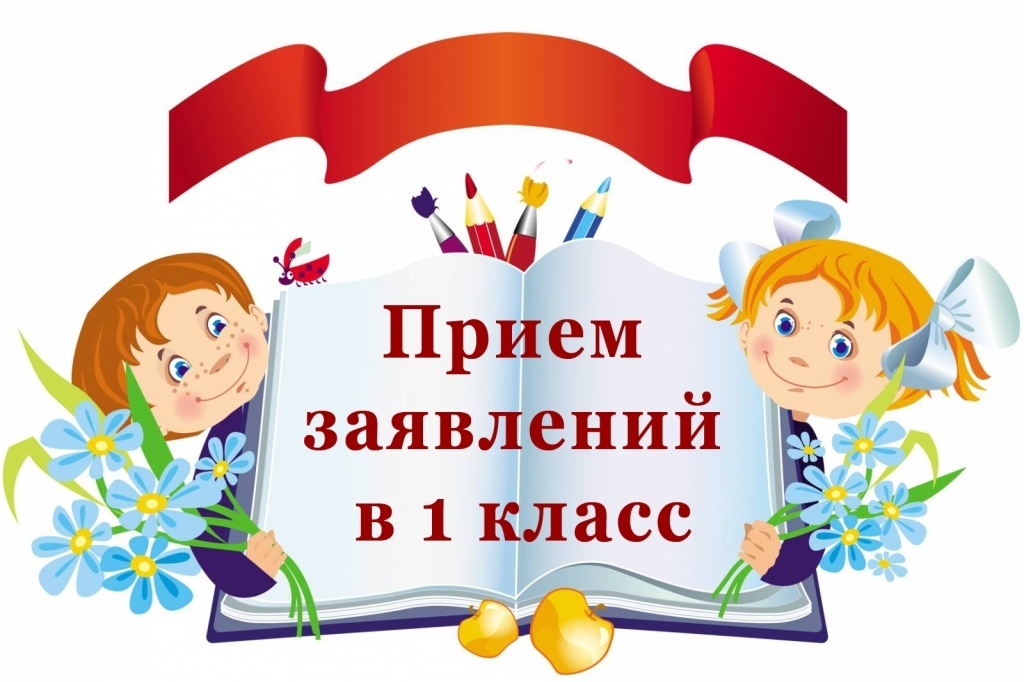 Уважаемые родители будущих первоклассников!С 29 марта 2024 года администрация МБОУ МО ГК «ООШ № 7» осуществляет прием заявлений в первый класс. Свободных мест – 25.График приема документов:Ежедневно (понедельник – пятница) с 10.00 ч. до 14.00 ч.Необходимый пакет документов при приеме в первый класс (оригиналы):Заявление на прием в первый класс (установленная форма).Свидетельство о рождении ребенка.Паспорт РФ законного представителя (родителя или опекуна). В последнем случае необходимо предоставить еще и документ, подтверждающий право на опеку.Подтверждение регистрации ребенка по постоянному или временному месту жительства (справка из паспортно-визовой службы о прописке (Форма 8).Страховой медицинский полис ребенка.СНИЛС ребенка.Заключение и рекомендации психолого-медико-педагогической комиссии и согласие родителей (законных представителей) (для детей с ограниченными возможностями здоровья и детей, не достигших возраста 6 лет 6 мес.Справка о составе семьи.Эпидемиологическая справка (за 3 дня до поступления в школу).